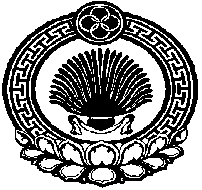 Решение Собрания депутатов Кировскогосельского муниципального образованияРеспублики Калмыкия            п. Кировский                                              № 1                          от 24 сентября 2015 г.«Об избрании председателя Собрания депутатов Кировского  сельского  муниципального                                                            образования Республики Калмыкия»                    Руководствуясь ст. 29 Устава Кировского сельского муниципального образования, утвержденный решением Собрания депутатов Кировского сельского муниципального образования от 29.10.2010 № 21 (с изменениями и дополнениями от 25 апреля 2011 № 33, от 20 октября 2011 № 44, от 23.04.2012 № 57, от 2 ноября 2012 № 66, от 17 апреля 2013 года № 77/а, от 30 октября 2013 года №  87, от 06 июня 2014 № 99, от 24 ноября 2014 года № 106, от 25 марта 2015 №  118, от 01 июня 2015 №120 , Собрание депутатов Кировского сельского муниципального образования РКРЕШИЛО:1. Избрать депутата Собрания депутатов Кировского сельского муниципального образования Республики Калмыкия  Жаркова Николая Алексеевича председателем собрания депутатов  Кировского  сельского муниципального образования РК.2. Настоящее решение вступает в силу со дня его принятия.ПредседательствующийСобрания депутатовКировского сельскогомуниципального образованииРеспублики Калмыкия                                                                          В.В. Куксин   Решение Собрания депутатов Кировскогосельского муниципального образованияРеспублики Калмыкия          п. Кировский                                              № 2                          от 24 сентября 2015 г.«О назначении членов конкурсной комиссии для проведения конкурса на замещение должности Главы администрации Кировского сельского  муниципального                                                                                                    образования Республики Калмыкия»       На основании ст.37 Федерального закона «Об общих принципах организации местного самоуправления в Российской Федерации», ст. 28 Закона Республики Калмыкия «О местном самоуправлении в Республики Калмыкия», руководствуясь Положением «О проведении конкурса на замещение должности Главы (ахлачи)  муниципального  образования Кировского СМО РК», Собрание депутатов Кировского сельского муниципального образования РК:РЕШИЛО:1.    Назначить членами конкурсной комиссии на замещение должности главы муниципального  образования (ахлачи)  Кировского СМО РК следующих депутатов Собрания депутатов Кировского СМО РК: 1.  Жарков Николай Алексеевич2.  Галаков Магомед Магомедхабибуллаевич3.  Куксин Владимир Васильевич Настоящее решение вступает в силу со дня его опубликования в газете «Сарпинские вести».Председатель Собрания депутатов КировскогоСельского муниципального образования Республики Калмыкия                                               ______________      /Жарков А.Н./         Решение Собрания депутатов Кировскогосельского муниципального образованияРеспублики Калмыкия            п. Кировский                                              № 3                          от 24 сентября 2015 г.О проведении конкурса на замещение должности Главы Кировского сельского  муниципального                                                                                                    образования (ахлачи) Республики Калмыкия»              На основании ч. 5 ст. 37 Федерального закона «Об общих принципах организации местного самоуправления  в Российской Федерации», ч.5 ст.28 Закона Республики Калмыкия «О местном самоуправлении в Республике Калмыкия» и  Руководствуясь ст. 29 Устава Кировского сельского муниципального образования, утвержденный решением Собрания депутатов Кировского сельского муниципального образования от 29.10.2010 № 21 (с изменениями и дополнениями от 25 апреля 2011 № 33, от 20 октября 2011 № 44, от 23.04.2012 № 57, от 2 ноября 2012 № 66, от 17 апреля 2013 года № 77/а, от 30 октября 2013 года №  87, от 06 июня 2014 № 99, от 24 ноября 2014 года № 106, от 25 марта 2015 №  118, от 01 июня 2015 №120, Собрание депутатов Кировского сельского муниципального образования Республики КалмыкииРЕШИЛО:Объявить на территории Кировского сельского муниципального образования РК  конкурс на замещение должности Главы Кировского сельского муниципального образования (ахлачи) Республики Калмыкия.Дата проведения 19 октября 2015 год. Место проведения: п. Кировский, Администрация, ул. Почтовая 11.Утвердить сроки предоставления документов в конкурсную комиссию граждан, имеющих право участвовать в конкурсе и изъявивших желание, с момента официального опубликования данного решения в течение 20 дней.Утвердить проект контракта для Главы Кировского сельского муниципального образования (ахлачи) Республики Калмыкия (приложение № 1 к данному решению).Данное решение подлежит официальному опубликованию. Данное решение вступает в силу с момента его принятия.     ПредседательСобрания депутатовКировского сельского муниципального образованияРеспублики Калмыкия                                    ________________________          /___Н.А. Жарков  /                                                                                                  (подпись)                                                                  (Ф.И.О.)Решение Собрания депутатов Кировскогосельского муниципального образованияРеспублики Калмыкия            п. Кировский                                              № 4  /а                        от 24 сентября 2015 г.«О временном исполнении обязанностейГлавы Администрации Кировскогосельского муниципального образованияРеспублики Калмыкия»                    Руководствуясь ст. 29 Устава Кировского сельского муниципального образования, утвержденный решением Собрания депутатов Кировского сельского муниципального образования от 29.10.2010 № 21 (с изменениями и дополнениями от от 25 апреля 2011 № 33, от 20 октября 2011 № 44, от 23.04.2012 № 57, от 2 ноября 2012 № 66, от 17 апреля 2013 года № 77/а, от 30 октября 2013 года №  87, от 06 июня 2014 № 99, от 24 ноября 2014 года № 106, от 25 марта 2015 №  118, от 01 июня 2015 №120) , Собрание депутатов Кировского сельского муниципального образования РКРЕШИЛО: На период проведения конкурса на замещение должности главы Кировского сельского муниципального образования  (ахлачи) Республики Калмыкия  возложить исполнять  обязанности главы Администрации Кировского СМО РК на Стульнева Ивана СеменовичаНастоящее решение вступает в силу со дня его принятия.ПредседательствующийСобрания депутатовКировского сельскогомуниципального образованииРеспублики Калмыкия                                                                                       Н.А Жарков   Решение Собрания депутатов Кировскогосельского муниципального образованияРеспублики Калмыкия            п. Кировский                                              № 4                          от 24 сентября 2015 г.«Об избрании заместителя председателяСобрания депутатов Кировскогосельского муниципального образованияРеспублики Калмыкия»                    Руководствуясь ст. 29 Устава Кировского сельского муниципального образования, утвержденный решением Собрания депутатов Кировского сельского муниципального образования от 29.10.2010 № 21 (с изменениями и дополнениями от от 25 апреля 2011 № 33, от 20 октября 2011 № 44, от 23.04.2012 № 57, от 2 ноября 2012 № 66, от 17 апреля 2013 года № 77/а, от 30 октября 2013 года №  87, от 06 июня 2014 № 99, от 24 ноября 2014 года № 106, от 25 марта 2015 №  118, от 01 июня 2015 №120) Кировского сельского муниципального образования РКРЕШИЛО:  Избрать депутата Собрания депутатов Кировского сельского муниципального образования Республики Калмыкия Бурлакову Надежду Дмитриевну - заместителем председателяСобрания депутатов Кировского сельского муниципального образованияРеспублики Калмыкия.   Настоящее решение вступает в силу со дня его принятия.ПредседательствующийСобрания депутатовКировского сельскогомуниципального образованииРеспублики Калмыкия                                                                                          Н.А. Жарков   Решение Собрания депутатов Кировскогосельского муниципального образованияРеспублики Калмыкия            п. Кировский                                              № 5                          от 24 сентября 2015 г.«Об утверждении Порядка проведения конкурса по отбору кандидатур на должность Главы                                                                                          Кировского сельского муниципального                                                                                               образования Республики Калмыкия»                    Руководствуясь ст.36 Федерального закона от 6 октября 2003 года №131-ФЗ «Об общих принципах организации местного самоуправления в Российской Федерации» Законом Республики Калмыкия от 18 ноября 2014 года №85-V-З « О сроке полномочий представительных органов муниципальных образований Республики Калмыкия и порядке формирования представительных органов муниципальных районов, сроки полномочий и порядке избрания глав муниципальных образований Республики Калмыкия», Уставом Кировского сельского муниципального образования, в целях определения порядка и условий проведения конкурса по отбору кандидатур на должность главы Кировского СМО РК, Собрание депутатов Кировского СМО РКРЕШИЛО:Утвердить порядок проведения конкурса по отбору кандидатур на должность Главы Кировского сельского муниципального образования Республики Калмыкия.   Настоящее решение вступает в силу со дня его принятия и подлежит обнародованию.ПредседательСобрания депутатовКировского сельскогомуниципального образованииРеспублики Калмыкия                                                                                          Н.А. Жарков   ПОРЯДОКПРОВЕДЕНИЯ КОНКУРСА ПО ОТБОРУ КАНДИДАТУР НА ДОЛЖНОСТЬ ГЛАВЫМУНИЦИПАЛЬНОГО ОБРАЗОВАНИЯ Раздел IОБЩИЕ ПОЛОЖЕНИЯ1. Порядок проведения конкурса по отбору кандидатур на должность главы муниципального образования (далее - Порядок) разработан в соответствии со статьей 36 Федерального закона от 6 октября 2003 № 131-ФЗ «Об общих принципах организации местного самоуправления в Российской Федерации", Законом Республики Калмыкия от 18 ноября 2014 № 85-V-З
«О сроке полномочий представительных органов муниципальных образований Республики Калмыкия и порядке формирования представительных органов муниципальных районов, сроке полномочий и порядке избрания глав муниципальных образований Республики Калмыкия», Уставом муниципального образования в целях определения порядка и условий проведения конкурса по отбору кандидатур на должность главы муниципального образования - (далее - конкурс).2. Конкурс организуется и проводится конкурсной комиссией по проведению конкурса по отбору кандидатур на должность главы муниципального образования - (далее - конкурсная комиссия), общее число членов которой устанавливается в количестве 6 человек.3. В муниципальном районе, городском округе половина членов конкурсной комиссии назначается представительным органом соответствующего муниципального образования, а другая половина - высшим должностным лицом субъекта Российской Федерации (руководителем высшего исполнительного органа государственной власти субъекта Российской Федерации). В поселении половина членов конкурсной комиссии назначается представительным органом поселения, а другая половина - главой соответствующего муниципального района.4. Членами конкурсной комиссии не могут быть:1) лица, не имеющие гражданства Российской Федерации;2) граждане Российской Федерации, признанные недееспособными или ограниченно дееспособными решением суда, вступившим в законную силу;3) супруги и близкие родственники участников конкурса по отбору кандидатур на должность главы муниципального образования (далее по тексту - участник конкурса);4) лица, которые находятся в непосредственном подчинении у участников конкурса.5. Член конкурсной комиссии освобождается от своих обязанностей до истечения срока полномочий по решению органа или лица его назначившего в случае:1) подачи членом конкурсной комиссии заявления в письменной форме о сложении своих полномочий;2) появления оснований, предусмотренных пунктом 4 раздела I настоящего Порядка.6. Полномочия члена конкурсной комиссии прекращаются немедленно в случае:1) утраты членом конкурсной комиссии гражданства Российской Федерации;2)  вступления в законную силу в отношении члена конкурсной комиссии обвинительного приговора суда;3) признания члена конкурсной комиссии недееспособным или ограниченно дееспособным, безвестно отсутствующим или умершим вступившим в законную силу решением суда;4) смерти члена комиссии.7. Если орган или лицо, назначившее члена конкурсной комиссии, не примет решение о его досрочном прекращении полномочий в течение 3 дней со дня поступления заявления от члена конкурсной комиссии в письменной форме о сложении своих полномочий либо появления оснований, предусмотренных пунктом 4 раздела I настоящего Порядка, не позволяющих ему выполнять свои обязанности, решение о прекращении полномочий этого члена конкурсной комиссии принимается конкурсной комиссией в течение 2 дней со дня истечения указанного срока.8. Конкурс объявляется Представительным органом муниципального образования.9. В решении об объявлении конкурса определяются:1) половина членов конкурсной комиссии;2) условия проведения конкурса;3) дата, время, место проведения конкурса;4) дата, время, место и срок приема документов, указанных в разделе IV настоящего Порядка.10. Установленный решением об объявлении конкурса срок приема документов не может быть менее 15 дней. Решение об объявлении конкурса подлежит опубликованию не позднее чем за 20 дней до дня проведения конкурса.11. Представительный орган муниципального образования не позднее 3 дней со дня принятия решения об объявлении конкурса уведомляет об этом Главу Республики Калмыкия (главу соответствующего муниципального образования).Раздел IIПОРЯДОК РАБОТЫ И СТАТУС КОНКУРСНОЙ КОМИССИИ1. Конкурсная комиссия в пределах своей компетенции независима от органов государственной власти и органов местного самоуправления. Члены конкурсной комиссии осуществляют свою работу на непостоянной неоплачиваемой основе.2. Конкурсная комиссия считается созданной со дня назначения органами, указанными в пункте 3 раздела I настоящего Порядка, всех ее членов. 3. На свое первое заседание конкурсная комиссия собирается не позднее 3 дней после назначения всех ее членов. Открывает первое заседание конкурсной комиссии и ведет его до избрания председателя конкурсной комиссии старейший по возрасту член конкурсной комиссии.4. На первом заседании конкурсной комиссии большинством голосов от установленного числа членов комиссии при открытом голосовании избираются председатель, заместитель председателя и секретарь комиссии.5. Из числа членов конкурсной комиссии может быть сформирована рабочая группа для проверки документов. По решению конкурсной комиссии данные обязанности могут быть возложены на председателя и (или) секретаря комиссии.6. Конкурсная комиссия осуществляет свои полномочия до дня избрания главы муниципального образования из числа кандидатов, представленных конкурсной комиссией по результатам конкурса.7. Заседания конкурсной комиссии созываются ее председателем по мере необходимости, а также по требованию не менее одной трети от установленного числа членов конкурсной комиссии.8. Конкурсная комиссия:1) обеспечивает реализацию мероприятий, связанных с подготовкой и проведением конкурса;2) осуществляет иные полномочия в соответствии с настоящим Порядком.9. Председатель конкурсной комиссии:1) представляет конкурсную комиссию во взаимоотношениях с органами государственной власти, органами местного самоуправления, общественными объединениями, организациями (в том числе средствами массовой информации и их представителями) и гражданами;2) созывает и ведет заседания конкурсной комиссии;3) подписывает решения, протоколы конкурсной комиссии;10. В отсутствие председателя конкурсной комиссии его обязанности исполняет заместитель председателя конкурсной комиссии.11. Секретарь конкурсной комиссии:1) ведет протоколы заседаний конкурсной комиссии;2) подписывает решения, протоколы конкурсной комиссии;3) по запросу участников конкурса, Представительного органа муниципального образования, а в случаях, установленных законодательством, - иных органов, подписывает и представляет выписки из решений и протоколов заседаний конкурсной комиссии;4) оформляет принятые комиссией решения;5) оповещает членов конкурсной комиссии о дате, времени и месте заседания;6) осуществляет иные обязанности в соответствии с настоящим Порядком.12. Деятельность конкурсной комиссии осуществляется на коллегиальной основе. Основной формой работы конкурсной комиссии являются заседания, которые могут быть открытыми или закрытыми. Решение о проведении открытого или закрытого заседания принимается конкурсной комиссией самостоятельно.13. Заседание конкурсной комиссии правомочно, если на нем присутствует не менее двух третей от установленного числа членов конкурсной комиссии.14. Решения конкурсной комиссии принимаются большинством голосов от числа присутствующих на заседании членов комиссии. При равенстве голосов голос председателя конкурсной комиссии является решающим.15. Член конкурсной комиссии, не согласный с ее решением, вправе изложить свое особое мнение в письменном виде. Особое мнение члена конкурсной комиссии приобщается к протоколу заседания конкурсной комиссии.16. Материально-техническое и организационное обеспечение деятельности конкурсной комиссии осуществляется администрацией муниципального образования.Раздел IIIУСЛОВИЯ КОНКУРСА1. Право на участие в конкурсе имеют граждане Российской Федерации, достигшие возраста 30 лет на день его проведения, а также отвечающие следующим требованиям:2) владение государственным языком Российской Федерации;3) наличие высшего профессионального образования;4) стаж муниципальной или государственной службы не менее двух лет или стаж работы по специальности не менее пяти лет;5) знание Конституции Российской Федерации, федеральных конституционных законов, федеральных законов, иных нормативных правовых актов Российской Федерации в области местного самоуправления, законов и иных нормативных правовых актов Республики Калмыкия, Устава муниципального образования  и иных действующих муниципальных правовых актов органов местного самоуправления, необходимых для исполнения полномочий;6) не должны иметь открытые счета (вклады), хранить наличные денежные средства и ценности в иностранных банках, расположенных за пределами территории Российской Федерации, владеть и (или) пользоваться иностранными финансовыми инструментами.2. Не имеют права участвовать в конкурсе граждане, указанные в пунктах 3 - 3.2 статьи 4 Федерального закона «Об основных гарантиях избирательных прав и права на участие в референдуме граждан Российской Федерации».3. Гражданин имеет право участвовать в конкурсе, если им представлены документы согласно перечню и в сроки, установленные настоящим Порядком.4. Расходы по участию в конкурсе (проезд к месту проведения конкурса и обратно, наем жилого помещения, проживание, пользование услугами связи), а также решение организационных вопросов, связанных с явкой на заседание конкурсной комиссии (отпуск по месту работы и др.), участники конкурса несут самостоятельноРаздел IVПОРЯДОК ВЫДВИЖЕНИЯ УЧАСТНИКОВ КОНКУРСА НА ДОЛЖНОСТЬГЛАВЫ МУНИЦИПАЛЬНОГО ОБРАЗОВАНИЯ И ПРЕДСТАВЛЕНИЯ ИМИ ДОКУМЕНТОВ1. Участник конкурса лично в сроки, предусмотренные пунктом 24 настоящего раздела, представляет в конкурсную комиссию заявление об участии в конкурсе с указанием фамилии, имени, отчества, даты и места рождения, адреса места жительства, паспортных данных; сведений о гражданстве, профессиональном образовании (при наличии), основном месте работы или службы, занимаемой должности (в случае отсутствия основного места работы или службы - роде занятий), наличии либо отсутствии судимостей. Если участник конкурса замещает муниципальную или государственную должность, в заявлении должны быть указаны сведения об этом и наименование соответствующего органа.2. Участник конкурса вправе в заявлении сообщить о своей принадлежности к какому-либо общественному объединению и о своем статусе в нем.3. С заявлением представляются:1) паспорт гражданина Российской Федерации или иной документ, заменяющий паспорт гражданина, и его копия;2) автобиография в свободной форме;3) анкета по форме, утвержденной распоряжением Правительства Российской Федерации от 26.05.2005 № 667-р;4) медицинская справка (врачебное профессионально-консультативное заключение) по форме 086-У, утвержденной приказом Министерства здравоохранения Российской Федерации от 15.12.2014 № 834н;5) заверенная кадровой службой по месту работы (службы) участника конкурса копия трудовой книжки, или иные документы, подтверждающие трудовую (служебную) деятельность гражданина;6) документ, подтверждающий сведения об образовании, и его копия;7) свидетельство о постановке физического лица на учет в налоговом органе по месту жительства на территории Российской Федерации и его копия;8) документы воинского учета - для граждан, пребывающих в запасе, и лиц, подлежащих призыву на военную службу, и его копия;9) сведения о доходах, об имуществе и обязательствах имущественного характера гражданина, а также о доходах, об имуществе и обязательствах имущественного характера своих супруги (супруга) и несовершеннолетних детей за год, предшествующий году участия в конкурсе, об имуществе и обязательствах имущественного характера по форме, установленной Указом Президента Российской Федерации от 23.06.2014 № 460 «Об утверждении формы справки о доходах, расходах, об имуществе и обязательствах имущественного характера и внесении изменений в некоторые акты Президента Российской Федерации»;10) согласие участника конкурса на обработку его персональных данных;11) справка о наличии (отсутствии) судимости и (или) факта уголовного преследования либо о прекращении уголовного преследования;12) в случае если участник конкурса указывает при подаче документов дополнительные сведения о себе (о наградах, званиях, ученых степенях и прочее), он обязан одновременно с подачей указанных выше документов представить документы, подтверждающие указанные сведения, а также их копии.4. Оригиналы документов, указанные в подпунктах 1, 6-8, 12 пункта 3 раздела IV настоящего Порядка, после их сверки с копиями возвращаются участнику конкурса.5. Дополнительно к документам, указанным в пункте 3 раздела IV настоящего Порядка, участником конкурса в конкурсную комиссию могут быть представлены документы в поддержку назначения его главой муниципального образования (в том числе от общественных объединений, собраний граждан), заверенные нотариально или кадровыми службами по месту работы (службы) участника конкурса документы о дополнительном профессиональном образовании, о замещаемых общественных должностях, иные документы, характеризующие его профессиональную подготовку.6. Конкурсная комиссия вправе произвести проверку сведений, указанных участником конкурса, для чего вправе направлять соответствующие запросы в органы государственной власти и местного самоуправления, в организации различных форм собственности и организационно-правовых форм, дополнительно требовать от участника конкурса представления подтверждающих документов. Указанные запросы подписываются председателем или секретарем конкурсной комиссии.7. Документы, указанные в пункте 3 раздела IV настоящего Порядка, представляются в конкурсную комиссию не позднее срока окончания приема документов, указанного в решении об объявлении конкурса.8. Заявление участника конкурса регистрируется в журнале регистрации заявлений с указанием даты его подачи и присвоением порядкового регистрационного номера при условии предоставления одновременно с заявлением всех документов, предусмотренных пунктом 3 раздела IV настоящего Порядка.9. Участник конкурса вправе в любое время до принятия конкурсной комиссией решения о представлении Представительному органу муниципального образования кандидатов на должность главы муниципального образования представить письменное заявление о снятии своей кандидатуры.Раздел VПОРЯДОК ПРОВЕДЕНИЯ КОНКУРСА И ПРИНЯТИЯКОНКУРСНОЙ КОМИССИЕЙ РЕШЕНИЯ О ПРЕДСТАВЛЕНИИ КАНДИДАТОВ НА ДОЛЖНОСТЬ ГЛАВЫ МУНИЦИПАЛЬНОГО ОБРАЗОВАНИЯ 1. Конкурс проводится при условии поступления заявлений не менее чем от двух кандидатов.2. Конкурс проводится в два этапа:1) первый этап - конкурс документов.2) второй этап - собеседование.3. Регистрация кандидатов начинается за 30 минут до назначенного времени проведения конкурса. Кандидаты, не прошедшие регистрацию до назначенного времени начала конкурса, считаются не явившимися.4. В случае неявки кандидата на конкурс конкурсная комиссия рассматривает это как отказ от участия в конкурсе.5. Первый этап конкурса проводится без участия кандидатов путем рассмотрения конкурсной комиссией документов, представленных кандидатами, на предмет их соответствия перечню, установленному настоящим Порядком, надлежащего оформления, полноты и достоверности содержащихся в них сведений, а также соблюдения требований, установленных настоящим положением.6. Представление документов не в полном объеме или с ненадлежащим оформлением, а также предоставление кандидатом подложных документов или заведомо ложных сведений, несоответствие требованиям, установленным пунктами 1, 2 раздела III настоящего Порядка, является основанием для принятия конкурсной комиссией решения об отказе в допуске кандидата ко второму этапу конкурса.7. По итогам первого этапа конкурса конкурсной комиссией принимается решение о допуске кандидатов ко второму этапу конкурса либо об отказе в допуске к участию во втором этапе конкурса, с указанием причин отказа. Решение конкурсной комиссии о результатах первого этапа конкурса подлежит оглашению кандидатам непосредственно после принятия конкурсной комиссией решения.8. Уведомление об отказе в допуске к участию во втором этапе конкурса, с указанием причин отказа, направляется кандидату в течение 1 рабочего дня после дня проведения первого этапа конкурса.9. Второй этап конкурса заключается в оценке конкурсной комиссией профессионального уровня кандидатов.10. Во втором этапе конкурса с каждым кандидатом проводится собеседование. Кандидаты приглашаются на собеседование конкурсной комиссией в алфавитном порядке. 11. По каждому из кандидатов проводится открытое голосование. Голосование проходит в отсутствие кандидатов. Член комиссии вправе голосовать за нескольких кандидатов12. Кандидатура на должность главы муниципального образования представляется конкурсной комиссией в представительный орган муниципального образования, если за нее проголосует большинство от установленного числа членов конкурсной комиссии.13. Конкурсной комиссией представляются в представительный орган муниципального образования не менее двух кандидатов.14. Конкурсная комиссия принимает решение о признании конкурса несостоявшимся в случаях:1) отсутствия заявлений граждан на участие в конкурсе или подачи всеми кандидатами заявлений об отказе от участия в конкурсе или неявки всех кандидатов на конкурс;2) подачи документов на участие в конкурсе только одним гражданином;3) к участию во втором этапе конкурса допущено менее двух кандидатов;4) по результатам второго этапа менее двух кандидатов набрали большинство голосов от установленного числа членов конкурсной комиссии.15. Решение конкурсной комиссии о результатах конкурса оформляется протоколом заседания конкурсной комиссии и направляется в представительный орган муниципального образования в течение 2 рабочих дней.16. Решение конкурсной комиссии о результатах конкурса подлежит оглашению участникам конкурса непосредственно после принятия конкурсной комиссией решения.17. В случае признания конкурса несостоявшимся конкурсная комиссия незамедлительно уведомляет об этом представительный орган муниципального образования.18. Документация конкурсной комиссии, а также документы и материалы, представленные участниками конкурса после завершения конкурса, подлежат передаче в представительный орган муниципального образования. Хранение указанной документации осуществляется в порядке, установленном для хранения решений представительного органа муниципального образования.19. Документы и материалы, представленные участниками конкурса, возврату не подлежат.